5. TŘÍDA – 20. 11. 2020Zdravím Vás, milí páťáci,máme pátek a poslední úkoly v tomto týdnu. O  víkendu si odpočiňte a naberte síly. ČESKÝ JAZYK:Napiš ke každému písmenu vše, co tě napadne v souvislosti s vaší obcí BRANKA. Slovo musí začínat daným písmenem. Pracuj do bloku.B -R -A -N -K -A –PS: 64/6 – doplňte do vět vhodný podmět, věty vám musí dávat smyslPS: 65/7 – doplňte do vět vhodný přísudek v minulém čase, věty vám musí dávat smysl. Vaše řešení se od mého může lišit.(mé podměty a přísudky najdete v řešení na emailu)MATEMATIKA:Rozhodni o pravdivosti tvrzení: (pracuj ústně, či do bloku)Číslo 756 528 je po zaokrouhlení na tisíce 757 000	PRAVDA    LEŽČíslo 348 098 je menší než 348 089				PRAVDA    LEŽ23 . (2 456 + 3 789) = 23 . 2 456 + 23 . 3 789			PRAVDA    LEŽ456 + 600 + 789 › 456 + 789 + 600				PRAVDA    LEŽ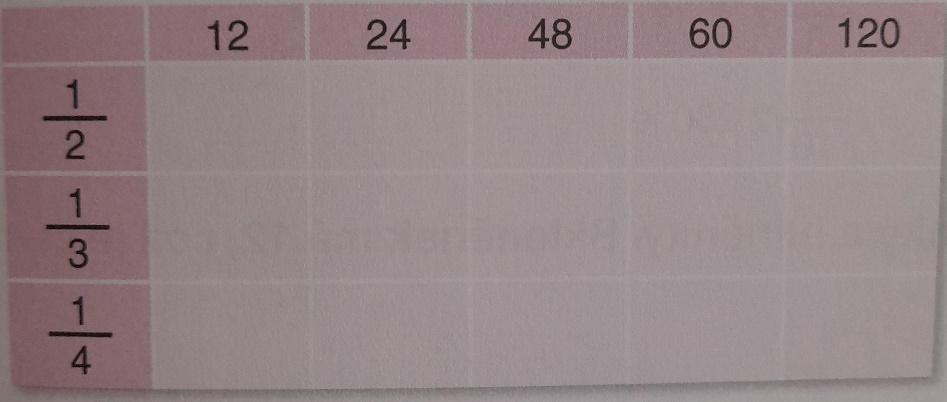 Překresli si tabulku do sešitu M – školní a vypočítej:Opiš slovní úlohu a vypočítej: (sešit M – školní)Jana má na facebooku 180 přátel. Martina má o jednu třetinu přátel více. Kolik přátel má Martina? Kolik mají přátel dohromady? (zápis, výpočet, odpověď)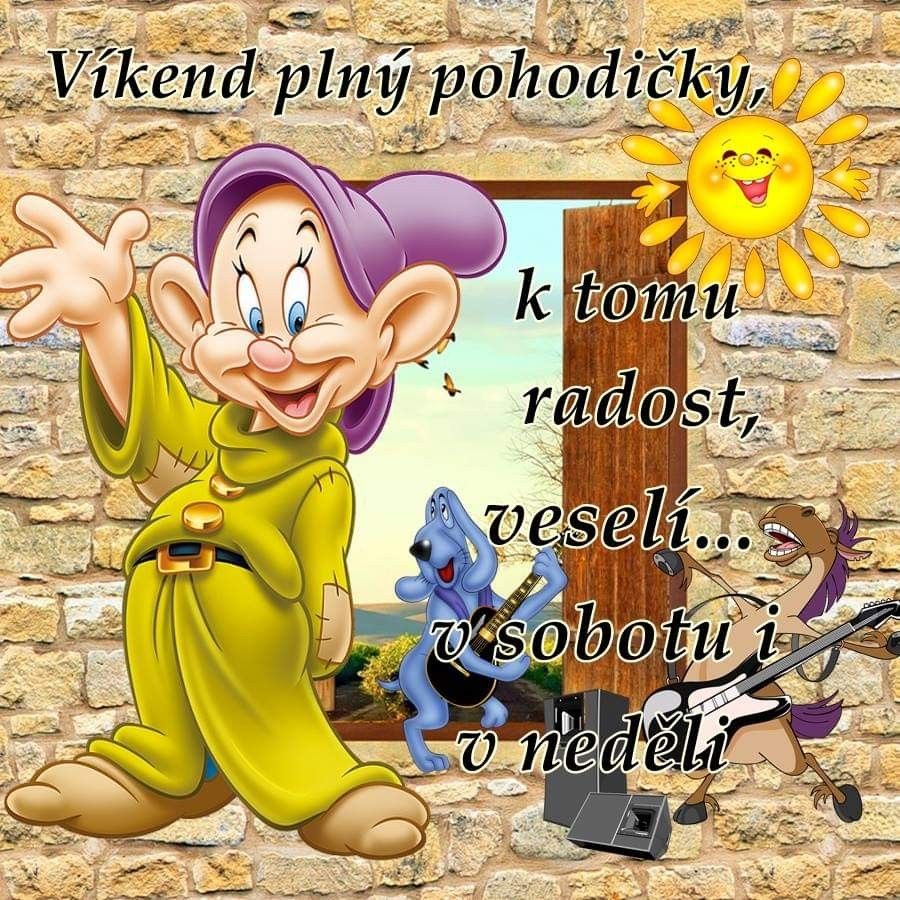 Přeji Vám krásný víkend Z. S.